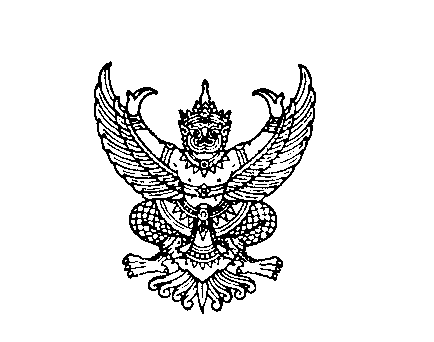 ที่ มท ๐๘10.3/ว					          กระทรวงมหาดไทย							ถนนอัษฎางค์ กทม. 10200						          เมษายน  2๕66เรื่อง  การปฏิบัติตามพระราชกฤษฎีกาว่าด้วยการบริหารงานเชิงพื้นที่แบบบูรณาการ พ.ศ. 2565เรียน  ผู้ว่าราชการจังหวัด ทุกจังหวัดสิ่งที่ส่งมาด้วย  พระราชกฤษฎีกาว่าด้วยการบริหารงานเชิงพื้นที่แบบบูรณาการ พ.ศ. 2565        จำนวน 1 ชุด	ด้วยพระราชกฤษฎีกาว่าด้วยการบริหารงานเชิงพื้นที่แบบบูรณาการ พ.ศ. ๒๕๖๕ ได้ประกาศในราชกิจจานุเบกษาเมื่อวันที่ 19 สิงหาคม 2565 และมีผลบังคับใช้ในวันที่ 20 สิงหาคม 2565 เพื่อให้มี                  การบริหารงานเชิงพื้นที่แบบบูรณาการอย่างแท้จริงและให้มีความเป็นเอกภาพสอดรับกัน มีประสิทธิภาพ                  เกิดผลสัมฤทธิ์ในการพัฒนาพื้นที่ และอำนวยความสะดวกและตอบสนองความต้องการที่แท้จริงของประชาชน              	กระทรวงมหาดไทยพิจารณาแล้ว เพื่อให้การพัฒนาท้องถิ่นเป็นไปตามหน้าที่และอำนาจ หลักการพัฒนาอย่างยั่งยืนเพื่อความผาสุกของประชาชนในพื้นที่ทั้งในระยะสั้นและระยะยาว การอำนวย              ความสะดวกและตอบสนองความต้องการของประชาชนในพื้นที่ขององค์กรปกครองส่วนท้องถิ่นโดยสอดคล้องกับพระราชกฤษฎีกาว่าด้วยการบริหารงานเชิงพื้นที่แบบบูรณาการ พ.ศ. ๒๕๖๕ ซึ่งกำหนดให้แผนพัฒนาท้องถิ่น มีความสอดคล้องกับแผนพัฒนาจังหวัด และการจัดสรรงบประมาณเป็นเงินอุดหนุนสำหรับการดำเนินการโดยทั่วไปขององค์กรปกครองส่วนท้องถิ่นให้สำนักงบประมาณพิจารณาจัดสรรงบประมาณให้สอดคล้องกับกฎหมายว่าด้วยการกำหนดแผนและขั้นตอนการกระจายอำนาจให้แก่องค์กรปกครองส่วนท้องถิ่น                 ตามพระราชบัญญัติวิธีการงบประมาณ พ.ศ. ๒๕๖๑ ให้จังหวัดดำเนินการ ดังนี้	1. มอบหมายสำนักงานส่งเสริมการปกครองท้องถิ่นจังหวัด ในการประสานการจัดทำหรือ                      ทบทวน แผนพัฒนาจังหวัดหรือการจัดทำเป้าหมายการพัฒนาจังหวัด 20 ปี กับสำนักงานจังหวัด เพื่อแจ้งแนวทาง        การปฏิบัติในระดับจังหวัดให้องค์กรปกครองส่วนท้องถิ่น เตรียมความพร้อมในการดำเนินการตามพระราชกฤษฎีกาว่าด้วยการบริหารงานเชิงพื้นที่แบบบูรณาการ พ.ศ. ๒๕๖๕ และพระราชบัญญัติวิธีการงบประมาณ            พ.ศ. ๒๕๖๑ ที่เกี่ยวข้องกับองค์กรปกครองส่วนท้องถิ่น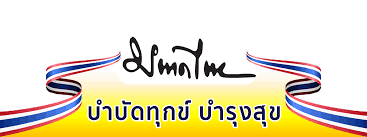 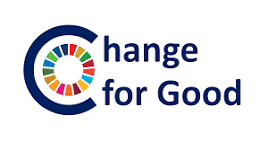 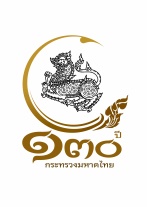 	2. มอบหมายสำนักงานส่งเสริมการปกครองท้องถิ่นจังหวัด ในการส่งเสริม สนับสนุน เสริมสร้างความรู้ความเข้าใจการนำแผนพัฒนาท้องถิ่นไปสู่การปฏิบัติที่สอดคล้องหรือเชื่อมโยงกับแผนพัฒนาจังหวัด/                กลุ่มจังหวัด/ภาค และการการจัดทำแผนและประสานแผนพัฒนาพื้นที่ในระดับอำเภอและตำบลตามแนวทาง              One Plan และติดตามประเมินผลเพื่อให้เกิดผลสัมฤทธิ์ในภาพรวมระดับจังหวัดตามพระราชกฤษฎีกาดังกล่าว/3. แจ้งองค์การ...- 2 -	3. แจ้งองค์การบริหารส่วนจังหวัดพิจารณาโครงการที่องค์กรปกครองส่วนท้องถิ่นอื่นที่ขอรับ        การประสานโครงการตามบัญชีประสานโครงการพัฒนาขององค์กรปกครองส่วนท้องถิ่น หรือโครงการที่คณะกรรมการบริหารงานจังหวัดแบบบูรณาการ (ก.บ.จ.) เพื่อบรรจุไว้ในแผนพัฒนาขององค์การบริหารส่วนจังหวัด พร้อมทั้งตรวจสอบโครงการดังกล่าวเพื่อไม่ให้โครงการซ้ำซ้อนกับแผนพัฒนาจังหวัดและแผนปฏิบัติงานของส่วนราชการหรือหน่วยงานอื่น และให้จัดทำบัญชีประสานโครงการพัฒนาเพื่อจัดส่งให้หน่วยงานที่เกี่ยวข้องพิจารณาดำเนินการ                 และดำเนินการตามพระราชกฤษฎีกาว่าด้วยการบริหารงานเชิงพื้นที่แบบบูรณาการ พ.ศ. ๒๕๖๕ ที่เกี่ยวข้องกับ           การจัดทำแผนพัฒนาจังหวัด/กลุ่มจังหวัด/ภาค ด้วยรายละเอียดปรากฏตาม QR Code ท้ายหนังสือฉบับนี้จึงเรียนมาเพื่อพิจารณาขอแสดงความนับถือปลัดกระทรวงมหาดไทย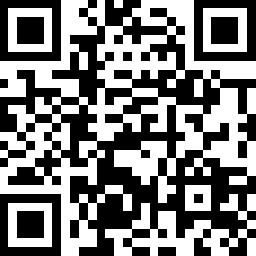 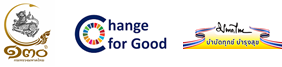 